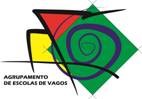 Informação aos AlunosAssunto – Eleição do representante dos Alunos no Conselho Geral do Agrupamento de Escolas de Vagos1 – Nos termos do nº. 2 do Artº. 14º do Decreto Lei 137/2012, de 2 de junho, encontra-se a decorrer o processo de eleição do representante dos alunos para o Conselho Geral.2- O Regulamento Eleitoral encontra-se afixado no átrio da Escola Secundária de Vagos3 – O prazo de apresentação de listas decorre entre 2 e 15 de outubro, sendo a eleição a 16 de outubro.4- São eleitores e elegíveis os alunos do ensino secundário, regular e profissional  e as listas terão 1 efetivo e 2 suplentes, sendo subscritas por 5 proponentes.5 –Os impressos de candidatura estão disponíveis na Secretaria – setor de Alunos – local onde deverão ser entregues as candidaturas6 – Apela-se à participação neste processo.Vagos, 1 de Outubro de 2020O Presidente do Conselho Geral(Paulo Jorge de Albuquerque Martins Branco)